Ms. Moses 1-210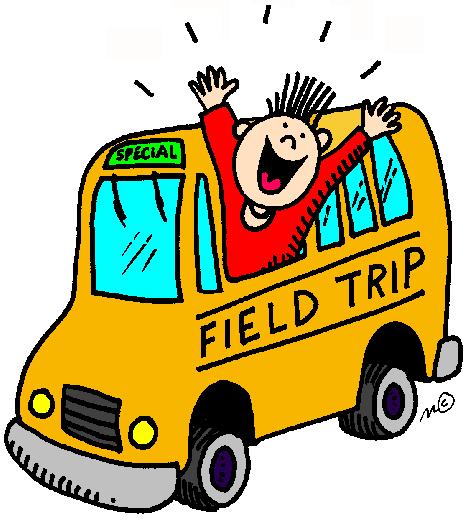 Below is a list of the upcoming trips with dates and prices.  These trips are for the 2nd part of the year.  Please KEEP THIS for your reference and scheduling purposes.  I will confirm chaperones prior to each trip and collect chaperone money at that time.-		-	-	-	-	-	-cut off and keep	-	-	-	-	- 	-My child will be attending all of the trips from January  to June.  Enclosed is $ ______________________________________		_______________________________Child’s Name						Parent SignatureI would like to attend the following trips:_________________________________________________________________WhereWhenWhyCostTransportationIntrepid MuseumMonday, February 24th at 9:25 AMTo study past, present and future transportationPTA paidBusTransit Museum- Schermerhorn St. BklynThursday, March 19th  9:45amTo study transportation long ago$7.00 BusBronx Zoo- 2300 Southern Blvd, BronxThursday April 23rd  9:30amTo study Science and Informational WritingFree BusPost Office @83rd StreetTBD in AprilReading Flat Stanley & Studying Buildings in CommunitiesFreeWalkingRestaurant VisitTBD American Museum of Natural History (AMNH) 79th and CPWFriday May 22nd  9:30amTo study insects at the Butterfly ExhibitFreeWalking Swedish Cottage- Central ParkTuesday June 2nd  at 9:30 AMTo study reader’s Theatre & StorytellingPuss and Boots$7.00Walking